КАЛЕНДАРЬ СОБЫТИЙ И МЕРОПРИЯТИЙ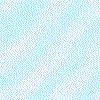 МУНИЦИПАЛЬНОГО РАЙОНА БЕЗЕНЧУКСКИЙНА ЯНВАРЬ 2014 ГОДАМероприятия МБУК « Безенчукскиймежпоселенческий культурно-досуговый центр» муниципального района Безенчукский Самарской областиМероприятия МБУК «Безенчукскаямежпоселенческая центральная библиотека» муниципального района БезенчукскийСамарской область.Мероприятия МАУК « Осинский центр досуга» г/п Осинки муниципального района Безенчукский Самарской областиМероприятия МБУ « Дом молодёжных организаций» муниципального района Безенчукский Самарской областиМероприятия МБУ « Комитет по физической культуре и спорту» муниципального района Безенчукский Самарской области№Наименование мероприятияДата, время проведенияМесто проведенияОтветственное должностное лицо(Ф.И.О., должность) МБУК « Безенчукский межпоселенческий культурно-досуговый центр» МБУК « Безенчукский межпоселенческий культурно-досуговый центр» МБУК « Безенчукский межпоселенческий культурно-досуговый центр» МБУК « Безенчукский межпоселенческий культурно-досуговый центр» МБУК « Безенчукский межпоселенческий культурно-досуговый центр»1.Тематическая программа, посвященная встрече старого Нового года «Праздник веселый зима подарила»14.01.2014г. 14-00ч.МБУК « БМКДЦ»Бабошева Л.Ф. – зав. методическим кабинетом ,Баннова Л.В. -хормейстер2.Показательное мероприятие с участием народных коллективов «Купинский цирк на сцене» посвященный памяти заслуженного работника культуры РФ Г.А. Большанову24.01.2014г. 16-00ч.МБУК « БМКДЦ»Бабошева Л.Ф. – зав. методическим кабинетомструктурное подразделение Александровский СДКструктурное подразделение Александровский СДКструктурное подразделение Александровский СДКструктурное подразделение Александровский СДКструктурное подразделение Александровский СДК3.Тематическая программа «Рождественские гадания»07.01.2014г.  18-00ч.структурное подразделение Александровский СДКШерстнева Л.Е. -худ.рук.4.День студента «И так звалась она Татьяна»14.01.2014г.  16-00чструктурное подразделение Александровский СДКШерстнева Л.Е.- худ.рук.структурное подразделение Васильевский СДКструктурное подразделение Васильевский СДКструктурное подразделение Васильевский СДКструктурное подразделение Васильевский СДКструктурное подразделение Васильевский СДК5.Конкурс рисунков «Мир волшебницы Зимы» 01.01.2014г по 31. 01.2014г.структурное подразделение Васильевский СДККиселева Н.В.  -   зав. струк. подразделением            Идкаева Е.Л - худ.рук.6.Молодежный вечер «Зимний шумный бал гостей к себе позвал...» 01.01.2014г. 19-00ч.структурное подразделение Васильевский СДККиселева Н.В.  -   зав. струк. подразделением            Идкаева Е.Л - худ.рук7.Спортивная развлекательная программа для детей «Зимние Олимпийские игры – 2014г.»02.01.2014г. 14-00ч. структурное подразделение Васильевский СДККиселева Н.В.  -   зав. струк. подразделением            Идкаева Е.Л - худ.рук8.Фольклорная программа «Васильев вечер»03.01.2014г. 15-00ч.структурное подразделение Васильевский СДККиселева Н.В.  -   зав. струк. подразделением            Идкаева Е.Л - худ.рук9.Рождественская развлекательная программа «Исполнение мечты» 06.01.2014г. 19-00ч.структурное подразделение Васильевский СДККиселева Н.В.  -   зав. струк. подразделением            Идкаева Е.Л - худ.рук10.Театральная игровая программа «Рождественская сказка»07.01.2014г. 12-00ч.структурное подразделение Васильевский СДККиселева Н.В.  -   зав. струк. подразделением            Идкаева Е.Л - худ.рук11.Тематическая программа «Раз в крещенский вечерок» 19.01.2014г. 15-00ч.структурное подразделение Васильевский СДККиселева Н.В.  -   зав. струк. подразделением            Идкаева Е.Л - худ.рук12.Детский праздник по народной культуре «Русская сказка – всем сказкам сказка» 23.01.2014г. 10-00ч.структурное подразделение Васильевский СДККиселева Н.В.  -   зав. струк. подразделением            Идкаева Е.Л - худ.рук13.Конкурсная программа «Формула идеального студента»25.01.2014г. 19-00ч.структурное подразделение Васильевский СДККиселева Н.В.  -   зав. струк. подразделением            Идкаева Е.Л - худ.рук14.Тематическая программа из цикла «Мир без наркотиков» «Мы из Будущего» 28.01.2014г. 10-00ч.структурное подразделение Васильевский СДККиселева Н.В.  -   зав. струк. подразделением            Идкаева Е.Л - худ.рукструктурное подразделение ЕкатериновскийСДКструктурное подразделение ЕкатериновскийСДКструктурное подразделение ЕкатериновскийСДКструктурное подразделение ЕкатериновскийСДКструктурное подразделение ЕкатериновскийСДК15.Выставка детского прикладного творчества                        « Чудеса под рождество»05.01.2014г. в течение дняХрам с. ЕкатеринвкаРоманова А.Б. – зав.структурным подразделением Екатериновский СДК16.Развлекательная программа для молодёжи « Однажды в Старый Новый год»07.01.2014г. 19-00ч.структурное подразделение Екатериновский СДКРоманова А.Б. – зав.структурным подразделением Екатериновский СДК17.Вечер отдыха за тех, кому за… « Под звуки нежного романса»24.01.2014г. 19-00ч.структурное подразделение Екатериновский СДКРоманова А.Б. – зав.структурным подразделением Екатериновский СДК18.Развлекательная программа для молодёжи                               « Универсальный студент»31.01.2014г. 20-00ч.структурное подразделение ЕкатериновскийСДКРоманова А.Б. – зав.структурным подразделением Екатериновский СДКструктурное подразделение Звездинский СДКструктурное подразделение Звездинский СДКструктурное подразделение Звездинский СДКструктурное подразделение Звездинский СДКструктурное подразделение Звездинский СДК19.Концертная программа              « Рождеству Христову»07.01.2014г. 14-00ч.структурное подразделение Звездинский СДКСтукманова Л.В. - зав.структурным подразделением Звездинский СДК20.Развлекательная программа      « Старый Новый год!»14.01.2014г. 19-00ч.структурное подразделение Звездинский СДКСтукманова Л.В. - зав.структурным подразделением Звездинский СДК21.Развлекательная программа       « День российского студенчества»25.01.2014г. 20-00ч.структурное подразделение Звездинский СДКСтукманова Л.В. - зав.структурным подразделением Звездинский СДКструктурное подразделение Красносельский СКструктурное подразделение Красносельский СКструктурное подразделение Красносельский СКструктурное подразделение Красносельский СКструктурное подразделение Красносельский СК22.Новогодняя развлекательная дископрограмма «Весело живем»01.01.2014г. 12-00чструктурное подразделение Красносельский СКГордиенко Ф.А.-  зав.структурным подразделением Красносельский СК23.Игровая программа «Сказка- чудо и игра»03.01.2014г.  12-00ч.структурное подразделение Красносельский СКГордиенко Ф.А.-  зав.структурным подразделением Красносельский СК24.Колядки «Уж как, наша Коляда…»05.01.2014г.  12-00чструктурное подразделение Красносельский СКГордиенко Ф.А.-  зав.структурным подразделением Красносельский СК25.Игровая развлекательная программа  « С рождеством!»07.01.2014г. 12-00чструктурное подразделение Красносельский СКГордиенко Ф.А.-  зав.структурным подразделением Красносельский СК26.Вечер отдыха « Старый Новый год. Наши бабушки гадали».13.01.2014г. 18-00ч.структурное подразделение Красносельский СКГордиенко Ф.А.-  зав.структурным подразделением Красносельский СК27.Развлекательная программа     « День Студента»25.01.14г. 18-00ч.структурное подразделение Красносельский СКГордиенко Ф.А.-  зав.структурным подразделением Красносельский СКструктурное подразделение Купинский СДКструктурное подразделение Купинский СДКструктурное подразделение Купинский СДКструктурное подразделение Купинский СДКструктурное подразделение Купинский СДК28.«Рождественские встречи» - праздничная программа07.01.14г. 16-00ч.структурное подразделение Купинский СДКСеверина О.Н. - зав.структурным подразделением Купинский СДК29.«В гостях у гномов» - игровая программа16.01.2014г. 15-00ч.структурное подразделение Купинский СДКСеверина О.Н. - зав.структурным подразделением Купинский СДКструктурное подразделение Натальинский СДКструктурное подразделение Натальинский СДКструктурное подразделение Натальинский СДКструктурное подразделение Натальинский СДКструктурное подразделение Натальинский СДК30.Шоу - программа « Привет!     С новым годом!»01.01.2014г 01.00-4.00ч.структурное подразделение Натальинский СДКДмитриева М.В. - зав.структурным подразделением Натальинский СДК31.« Рождественская сказка» - театрализованное представление для детей06.01.2014г. 11-00ч.структурное подразделение Натальинский СДКДмитриева М.В. - зав.структурным подразделением Натальинский СДК32.Мероприятие10.01.2014г. 13-00ч.структурное подразделение Натальинский СДКДмитриева М.В. - зав.структурным подразделением Натальинский СДК33.Посиделки « По старому календарю»13.01.2014г. 19-00ч.структурное подразделение Натальинский СДКДмитриева М.В. - зав.структурным подразделениемНатальинский СДКструктурное подразделение Ольгинский СДКструктурное подразделение Ольгинский СДКструктурное подразделение Ольгинский СДКструктурное подразделение Ольгинский СДКструктурное подразделение Ольгинский СДК34.Тематическая программа «Рождественские посиделки»7.01.2014г. 18-00ч.структурное подразделение Ольгинский СДКПетрушкина А.А.- зав.структурным подразделениемОльгинский СДК35.Игровая развлекательная программа  «Снежная карусель»08.01.2014г. 15-00ч. структурное подразделение Ольгинский СДКПетрушкина А.А.- зав.структурным подразделениемОльгинский СДК36.Развлекательная программа для молодежи «Раз в крещенский вечерок» 19.01.2014г. 18-00ч.структурное подразделение Ольгинский СДКПетрушкина А.А.- зав.структурным подразделениемОльгинский СДК37.Тематическая программа «Таня, Танечка, Танюша»25.01.2014г. 18-00ч.структурное подразделение Ольгинский СДКПетрушкина А.А.- зав.структурным подразделениемОльгинский СДК38.Дискотека1,2,3,4,10,17,24,31.01.2014г. 21-30ч.структурное подразделение Ольгинский СДКПетрушкина А.А.- зав.структурным подразделениемОльгинский СДКструктурное подразделение Переволокский СДКструктурное подразделение Переволокский СДКструктурное подразделение Переволокский СДКструктурное подразделение Переволокский СДКструктурное подразделение Переволокский СДК39.« Новый год шагает по планете» - игровая программа для детей03.01.2014г. 14-00ч.структурное подразделение Переволокский СДКЕлуферьева Н.А.- зав.структурным подразделениемПереволокский СДК40.Литературно-музыкальная композиция « На кануне Рождества»05.01.2014г. 14-00ч.структурное подразделение Переволокский СДКЕлуферьева Н.А.- зав.структурным подразделениемПереволокский СДК41.Концертная программа                   « Рождественские узоры»08.01.2014г. 14-00ч.структурное подразделение Переволокский СДКЕлуферьева Н.А.- зав.структурным подразделениемПереволокский СДК42.игровая программа для молодёжи « Татьянин день»25.01.2014г. 20-00ч.структурное подразделение Переволокский СДКЕлуферьева Н.А.- зав.структурным подразделениемПереволокский СДКструктурное подразделение Прибойский СДКструктурное подразделение Прибойский СДКструктурное подразделение Прибойский СДКструктурное подразделение Прибойский СДКструктурное подразделение Прибойский СДК43.Посиделки у русской печки06.01.2014г. 14-00ч.структурное подразделение Прибойский СДКСинеглазова И.Л. - зав.структурным подразделениемПрибойский СДК44.Дискотека6-7, 11,18,19.01.2014г.          21-00ч.структурное подразделение Прибойский СДКСинеглазова И.Л. - зав.структурным подразделениемПрибойский СДКструктурное подразделение Песоченский СДКструктурное подразделение Песоченский СДКструктурное подразделение Песоченский СДКструктурное подразделение Песоченский СДКструктурное подразделение Песоченский СДК45.Танцевальная программа для взрослого населения «Новогодний Бал Маскарад»01.01.2014г. 01-30ч.структурное подразделение Песоченский СДКФучеджи А.В. - зав.структурным подразделениемПесоченский СДК46.Танцевальная программа «Вечер отдыха»02.01.2014г.  19-00ч.структурное подразделение Песоченский СДКФучеджи А.В. - зав.структурным подразделениемПесоченский СДК47.Танцевальная программа «Здравствуй милая лошадка!»03.01.2014г.  15-00ч.структурное подразделение Песоченский СДКФучеджи А.В. - зав.структурным подразделениемПесоченский СДК48.Танцевальная программа 04.01.2014г. 19-00ч.структурное подразделение Песоченский СДКФучеджи А.В. - зав.структурным подразделениемПесоченский СДК49.Танцевальная программа «Рождественская сказка»07.01.2014г.  19-00ч.структурное подразделение Песоченский СДКФучеджи А.В. - зав.структурным подразделениемПесоченский СДК50.Танцевальный марафон11.01.2014г.   19-00ч.структурное подразделение Песоченский СДКФучеджи А.В. - зав.структурным подразделениемПесоченский СДК51.Конкурс снежных фигур «Его величество Снег»15.01.2014г.  14-00ч.структурное подразделение Песоченский СДКФучеджи А.В. - зав.структурным подразделениемПесоченский СДК52.Тематическое мероприятие о вреде наркотиков и табакокурения «Давайте будем осторожны!»22.01.2014г.  15-00ч.структурное подразделение Песоченский СДКФучеджи А.В. - зав.структурным подразделениемПесоченский СДК53.«Давайте потанцуем!»24.01.2014г.   16-00ч.структурное подразделение Песоченский СДКФучеджи А.В. - зав.структурным подразделениемПесоченский СДК54.Участие в районном конкурсе «Веселые нотки!25.01.2014г. 10-00ч.структурное подразделение Песоченский СДКФучеджи А.В. - зав.структурным подразделениемПесоченский СДК55.Праздничная дискотека с игровой программой «Таня, Танечка, Татьяна!»25.01. 2014г.  19-00ч.структурное подразделение Песоченский СДКФучеджи А.В. - зав.структурным подразделениемПесоченский СДК56.Игровая программа, эстафета          « Самый быстрый – это я!»29.01.2014г.  14-00ч.структурное подразделение Песоченский СДКФучеджи А.В. - зав.структурным подразделениемПесоченский СДК57.Танцевальная программа «Выбери меня!»31.01.2014г.  15-00ч.структурное подразделение Песоченский СДКФучеджи А.В. - зав.структурным подразделениемПесоченский СДКструктурное подразделение Никольский СДКструктурное подразделение Никольский СДКструктурное подразделение Никольский СДКструктурное подразделение Никольский СДКструктурное подразделение Никольский СДК58.Мастер-класс по лепке из теста 03.01.2014г.  18-00ч.структурное подразделение Никольский СДКСахтерова О.В. - зав.структурным подразделением Никольский СДК59.Выездной концерт чувашской фольклорной группы «Шингарчи»31.01.2014г.структурное подразделение Никольский СДКСахтерова О.В. - зав.структурным подразделением Никольский СДК60.Развлекательные дискотеки02,07,09,11,18,25,01.2014г. структурное подразделение Никольский СДКСахтерова О.В. - зав.структурным подразделением Никольский СДКструктурное подразделениеМакарьевский СДКструктурное подразделениеМакарьевский СДКструктурное подразделениеМакарьевский СДКструктурное подразделениеМакарьевский СДКструктурное подразделениеМакарьевский СДК61.Дискотека7,18.25.01.2014г. 21-00ч.структурное подразделение Макарьевский СДКШик Л. Л.- зав.структурным подразделением Макарьевский СДК№Наименование мероприятияДата, время проведенияМесто проведенияОтветственное должностное лицо(Ф.И.О., должность)1.«Праздник возле ёлки» (совместно с СДК)03.01.2014 г.,16.00 чМесто проведения:Сосновский СДКСоловьёва Г.Н., библиотекарь Сосновской сельской библиотеки2.“Всенародно признан и любим” – беседа, посвящённая 360-летию со дня рождения И.Ф.Богдановича03.01.2014 г.,11.00 чМесто проведения: Екатериновская сельская библиотекаКапанова Е.Н., заведующая Екатериновской сельской библиотекой3.“В гостях у Деда Мороза” - новогодняя ёлка для детей (1-2 кл.) 03.01.2014 г.Место проведения:Переволокский СДКСавдиерова М.В., библиотекарь Переволокской сельской библиотеки(совместно с СДК)4.«2014 год — Год Лошади» - познавательно-развлекательная программа03.01.2014 г.,11.00 чМесто проведения: Песоченская сельская библиотекаПетухова Н.В., заведующая Песоченской сельской библиотекой5.«День открытых дверей»03.01.2014 г.,13.00 — 15.00 чМесто проведения:Потуловская сельская библиотекаШандинова Ж.С., библиотекарь Потуловской сельской библиотеки6.Литературная викторина «Новогодний карнавал»04.01.-10.01.2014 г.,10.00-16.00 чМесто проведения: Детская районная библиотека, абонементЕрцкина Т.В., зав. Детской районной библиотекой7.Работа библио-видеостудии «Кабы не было зимы» (просмотр мультфильмов на тему зимы)04.01.-10.01.2014 г.,11.00 чМесто проведения: Детская районная библиотека, зал электронных ресурсовЕрцкина Т.В., зав. Детской районной библиотекой8.«С Новым годом!» - новогодняя познавательно-развлекательная программа для детей 6-14 лет (история праздника, традиции разных стран и народов, обычаи, викторина)04.01.2014 г.,11.00 чМесто проведения: Ольгинская сельская библиотекаКуркуль М.И., заведующая Ольгинской  сельской библиотекой9.“Святый вечер, добрый вечер” – рождественские посиделки в кружке «Страна Лукоморье» (для детей разного возраста)04.01.2014 г.,11.00 чМесто проведения: Екатериновская сельская библиотекаКапанова Е.Н., заведующая Екатериновской сельской библиотекой10.Литературно-музыкальная развлекательно-познавательная программа «Нескучные каникулы» (для детей разного возраста)Информационно-развлекательная программа «Праздники, обряды и традиции в новогодние и рождественские дни» (для юношества)04.01.2014 г.,15.00 ч16.00 чМесто проведения:Александровская сельская библиотекаШерстнёва Л.Е., библиотекарь Александровской сельской библиотеки(совместно с СДК)11.«Погода снежная стоит, а нам читать охота» - День новой книги04.01.2014 г.,12.00 чМесто проведения:Городская детская библиотекаКузнецова Т.М., заведующая Городской детской библиотекой12.«История родного края: обычаи и традиции зимних праздников» - тематическое мероприятие для детей и юношества05.01.2014 г.,15.00 чМесто проведения:Александровская сельская библиотекаШерстнёва Л.Е., библиотекарь Александровской сельской библиотеки13.“Забавы, шутки, песни, прибаутки” – рождественские посиделки для учащихся 4-7 кл.05.01.2014 г.,13.00 чМесто проведения:Прибойский СДКЕвдокимова А.М., заведующая Прибойской сельской библиотекой(совместно с СДК)14.«Вифлеемская звезда» - беседа о Рождестве, народных обычаях05.01.2014 г.,15.00 чМесто проведения:Сосновская сельская библиотекаСоловьёва Г.Н., библиотекарь Сосновской сельской библиотеки15.Турнир знатоков «Озадачь Знайку!» - конкурсы на сообразительность, смекалку и т.д. (для детей 6-14 лет)06.01.2014 г.,11.00 чМесто проведения: Ольгинская сельская библиотекаКуркуль М.И., заведующая Ольгинской  сельской библиотекой16.«Рождественская сказка» - театрализованное представление для детей06.01.2014 г.,11.00 чМесто проведения:Натальинский СДКСосновская А.Ф.,заведующая Натальинской сельской библиотекой(совместно с СДК)17.“Рождественские посиделки” - детский праздник (2-5 кл.) 06.01.2014 г.Место проведения:Переволокский СДКСавдиерова М.В., библиотекарь Переволокской сельской библиотеки(совместно с СДК)18.Игровое представление “Здравствуй, зимушка-зима!” для детей (от 6 лет)06.01.2014 г.,13.00 чМесто проведения:Звездинская сельская библиотекаЯндушкина Е.В., заведующая Звездинской сельской библиотекой19.«Вифлеемская звезда» - рождественские посиделки для детей разного возраста06.01.2014 г.,13.00 чМесто проведения: Купинская сельская библиотекаСавельева М.В., заведующая Купинской сельской библиотекой20.Библиопосиделки«Святочные забавы»06.01.2014 г.,12.00 чМесто проведения:Городская детская библиотекаКузнецова Т.М., заведующая Городской детской библиотекой21.«Зимняя сказка» - новогодняя программа для дошкольников и младших школьников06.01.2014 г.,11.00 чМесто проведения:Покровская сельская библиотекаГлухова Е.В., библиотекарь Покровской сельской библиотеки22.«Рождественская сказка» - детский праздник07.01.2014 г.,14.00 чМесто проведения:Макарьевский СДКДемчук Н.А., библиотекарь Макарьевской сельской библиотекой23.Развлекательно-познавательная программа «Весёлое рождество»07.01.2014 г.,15.00 чМесто проведения:Александровская сельская библиотекаШерстнёва Л.Е., библиотекарь Александровской сельской библиотеки(совместно с СДК)24.“Рождественская сказка” – театрализованная игровая программа (для детей 6-12 лет)07.01.2014 г.,12.00 чМесто проведения:Васильевский СДККиселева Н.В., заведующая Васильевской сельской библиотекой25.Видео-беседа «История праздника: как встречают Новый год»08.01.2014 г.,11.00 чМесто проведения: Детская районная библиотека, зал электронных ресурсовЕрцкина Т.В., зав. Детской районной библиотекой26.Книжные выставки:«Страна, в которой мы живём»«Молодёжь и время»«Виват, Культура!»«Элегантность, красота, обаяние»«Союзники вашего здоровья»«Есть такие имена...» (выдающиеся люди года) и др.08.01.-20.01.2014 г.Место проведения: Городская библиотека - филиалМахтева Л.Н., заведующая Городской библиотекой — филиалом;Кузнецова В.И., библиотекарь27.День ёлки: «Какая я нарядная, или Откуда пришли ёлочные игрушки»09.01.2014 г.,11.00 чМесто проведения: Детская районная библиотека, зал электронных ресурсовРоманова Е.В., библиотекарь читального зала28.Тематическое мероприятие “История возникновения ёлочных игрушек” для детей (от 6 лет)09.01.2014 г.,13.00 чМесто проведения:Звездинская сельская библиотекаЯндушкина Е.В., заведующая Звездинской сельской библиотекой29.«Умелые руки»09.01.2014 г.,13.00-15.00 чМесто проведения:Потуловская сельская библиотекаШандинова Ж.С., библиотекарь Потуловской сельской библиотеки30.Открытие клуба «Палитра» в рамках годового проекта «Галерея искусств книголюба»09.01.2014 г.,12.00 чМесто проведения:Городская детская библиотекаКузнецова Т.М., заведующая Городской детской библиотекой31.Творческий кружок «Мастерилка» для детей разного возраста09.01.2014 г. и 10.01.2014 г.,14.00 чМесто проведения:Осинская сельская библиотекаСнопкова О.А., заведующая Осинской сельской библиотекой32.Мультимедийная викторина «По сказочным тропинкам»10.01.2014 г.,11.00 чМесто проведения: Детская районная библиотека, читальный залРоманова Е.В., библиотекарь читального зала33.«Ежели вы вежливы!» - познавательно-развлекательная программа, посвящённая Всемирному дню «Спасибо» (для детей 7-12 лет)10.01.2014 г.,11.00 чМесто проведения: Ольгинская сельская библиотекаКуркуль М.И., заведующая Ольгинской  сельской библиотекой34.«Сказка – ложь, да в ней намёк» - детский утренник10.01.2014 г.,16.00 чМесто проведения:Сосновская сельская библиотекаСоловьёва Г.Н., библиотекарь Сосновской сельской библиотеки35.«Завьюжило, запорошило» - конкурсно-игровая программа для детей10.01.2014 г.,11.00 чМесто проведения:Натальинский СДКСосновская А.Ф.,заведующая Натальинской сельской библиотекой(совместно с СДК)36.«Зимние сказки»11.01.2014 г.,13.00-15.00 чМесто проведения:Потуловская сельская библиотекаШандинова Ж.С., библиотекарь Потуловской сельской библиотеки37.Информационные листы:«Город мужества и славы» (к 70-летию снятия блокады Ленинграда)«Патриаршество в России — 425 лет»«90 лет первой Конституции СССР» (1924)«День студенчества»«Чародей малахитовых былей» (к 135-летию со дня рождения П.П.Бажова)«Отец тимуровцев» (к 110-летию со дня рождения А.Гайдара)В течение месяца:08.01. - 31.01.2014 г.Место проведения:Городская библиотека — филиал (абонемент)Махтева Л.Н., заведующая городской библиотекой-филиалом38.«Праздник возле ёлки» (совместно с СДК)03.01.2014 г.,16.00 чМесто проведения:Сосновский СДКСоловьёва Г.Н., библиотекарь Сосновской сельской библиотеки№Наименование мероприятияДата, время проведенияМесто проведенияОтветственное должностное лицо(Ф.И.О., должность)1.«Новогодний полет» тематический вечер отдыха для взрослых01.01.2014г, в 20-00ч.МАУК « Осинский центр досуга»Казаченко И.В. – директор МАУК « Осинский центр досуга»2.«Зимние забавы» конкурсно-игровая программа для детей05.01.2014г, 15-00ч.МАУК « Осинский центр досуга»Казаченко И.В. – директор МАУК « Осинский центр досуга»3.«Под Рождественской звездой» концертная программа07.01.2014г, 14-00ч.МАУК « Осинский центр досуга»Казаченко И.В. – директор МАУК « Осинский центр досуга»4.«Зимние забавы» конкурсно-игровая программа для детей18.01.2014г., 15-00ч.МАУК « Осинский центр досуга»Казаченко И.В. – директор МАУК « Осинский центр досуга»5.«Ах, Таня, Танечка» театрализованная конкурсно-игровая программа с дискотекой25.01.2014г., 14-00ч.МАУК « Осинский центр досуга»Казаченко И.В. – директор МАУК « Осинский центр досуга»6.«Новогодний серпантин» игровая программа для школьников.01.01.2014г, 20-00ч.Привольненский СДКЕврилова В.С. – зав.структурным подразделением Привольненский СДК7.Фольклорная программа «Коляда»06. 01. 2014г., 15-00ч.Привольненский СДКЕврилова В.С. – зав.структурным подразделением Привольненский СДК8.«Зимние олимпийские игры» спортивная программа для школьников.18. 01. 2014г.,14-00ч.Привольненский СДКЕврилова В.С. – зав.структурным подразделением Привольненский СДК9.«Татьянин день»  конкурсная программа.25. 01. 2014г.,18-00ч.Привольненский СДКЕврилова В.С. – зав.структурным подразделением Привольненский СДК№Наименование мероприятияДата, время проведенияМесто проведенияОтветственное должностное лицо(Ф.И.О., должность)1.Акция, посвященная Дню российского студенчества «Зачетка»11-31 января 2014 годаДом молодежных организацийГалицына Н.Е. – руководитель ДМО2.Военно-патриотическая игра «Зарница»24 января 2014 годаСтадион «Труд»Галицына Н.Е. – руководитель ДМО3.Акция «Покорми птиц зимой»29 января 2014 годаДом молодежных организацийГалицына Н.Е. – руководитель ДМО4.Участие в заседании шести секций Общественного совета при Самарской Губернской Думе  и его пленарном  заседании  на тему «Взаимодействие социально ориентированных некоммерческих организаций и органов власти Самарской области в решении социальных вопросов30 января11.00Самарская Губернская ДумаГалицына Н.Е. – руководитель ДМО5.Участие в семинаре по реализации проекта "НКО-инкубатор" (победившего в конкурсе социальных проектов социально ориентированных некоммерческих организаций, реализуемый Самарской городской молодежной общественной организацией "Педагогический Клуб "Радуга" при поддержке министерства экономического развития, инвестиций и торговли Самарской области)31 января – 2 февраля 2014 годаг. СамараГалицына Н.Е. – руководитель ДМО6.Работа молодежных добровольческих объединений:Добровольческое объединение «Молодая Гвардия»Клуб мини-гольф3.    Молодежная рок-группа4. Подростковый клуб «Юность»В  течение неделиДом молодежных организацийГалицына Н.Е. – руководитель ДМО№Наименование мероприятияДата, время проведенияМесто проведенияОтветственное должностное лицо(Ф.И.О., должность)1.Турнир по хоккею среди юношей «Золотая шайба»04.01.2014г.Начало: 11-00п.Безенчукх/к «Молодёжный»Рапицкий А.А. - руководитель Комитета по физической культуре и спорту2.Турнир по хоккею с шайбой памяти В.Л.Монахова05.01.2014г.Начало: 11-00п.Безенчукх/к «Молодёжный»Рапицкий А.А. - руководитель Комитета по физической культуре и спорту3.Турнир по хоккею среди юношей «Золотая шайба»11.01.2014г.Начало: 11-00п.ХворостянкаРапицкий А.А. - руководитель Комитета по физической культуре и спорту4.Первенство области по волейболу среди женщин11.01.2014г.Начало:  11-00п.ОсинкиГБОУ СОШРапицкий А.А. - руководитель Комитета по физической культуре и спорту5.Первенство области по баскетболу среди мужчин11.01.2014г.Начало:  13-00п.ПестравкаРапицкий А.А. - руководитель Комитета по физической культуре и спорту6.Турнир по хоккею среди юношей «Золотая шайба»12.01.2014г.Начало: 11-00п.Безенчукх/к «Молодёжный»Рапицкий А.А. - руководитель Комитета по физической культуре и спорту7.Турнир по хоккею среди юношей «Золотая шайба»18.01.2014г.Начало: 11-00п.Безенчукх/к «Молодёжный»Рапицкий А.А. - руководитель Комитета по физической культуре и спорту8.Первенство области по хоккею с шайбой среди муниципальных районов19.01.2014г.Начало: 12-00п.Безенчукх/к «Молодёжный»Рапицкий А.А. - руководитель Комитета по физической культуре и спорту9.Первенство области по баскетболу среди мужчин19.01.2014г.Начало:  13-00п.ПриволжьеРапицкий А.А. - руководитель Комитета по физической культуре и спорту10.Первенство области по волейболу среди женщин19.01.2014г.Начало:  11-00п.КомсомольскийКинельский р-онРапицкий А.А. - руководитель Комитета по физической культуре и спорту11.Турнир по хоккею среди юношей «Золотая шайба»19.01.2014г.Начало: 11-00Красноармейский р-онРапицкий А.А. - руководитель Комитета по физической культуре и спорту12.Первенство района по хоккею с шайбой21.01.2014г.Начало: 18-00 и 20-00п.Безенчукх/к «Молодёжный»Рапицкий А.А. - руководитель Комитета по физической культуре и спорту13.Первенство района по хоккею с шайбой23.01.2014г.Начало: 18-00 п.Безенчукх/к «Молодёжный»Рапицкий А.А. - руководитель Комитета по физической культуре и спорту14.Первенство района по мини-футболу25.01.2014г.Начало: 10-00п.Безенчукс/к «Молодёжный»Рапицкий А.А. - руководитель Комитета по физической культуре и спорту15.Первенство области по волейболу среди мужчин25.01.2014г.Начало:  11-00п.ПриволжьеРапицкий А.А. - руководитель Комитета по физической культуре и спорту16.Первенство области по волейболу среди женщин26.01.2014г.Начало:  11-00Волжский р-онРапицкий А.А. - руководитель Комитета по физической культуре и спорту17.Турнир по хоккею среди юношей «Золотая шайба»26.01.2014г.Начало: 11-00Хворостянский р-онРапицкий А.А. - руководитель Комитета по физической культуре и спорту18.Первенство района по хоккею с шайбой28.01.2014г.Начало: 18-00 и 20-00п.Безенчукх/к «Молодёжный»Рапицкий А.А. - руководитель Комитета по физической культуре и спорту19.Первенство района по хоккею с шайбой30.01.2014г.Начало: 18-00 п.Безенчукх/к «Молодёжный»Рапицкий А.А. - руководитель Комитета по физической культуре и спорту